	   Sunday, May 13, 2012	   Monday, May 14, 2012	   Tuesday, May 15, 2012	   Wednesday, May 16, 2012	   Thursday, May 17, 2012	   Friday, May 18, 2012	   Saturday, May 19, 20126:00AMHome Shopping  Shopping program.G 6:30AMBuck Rogers: Time Of The Hawk - Part 2 (R)  Buck Rogers continues with his battle to fight 'Hawk' who is part man, part bird and is seeking vengeance on the human race. Starring GIL GERARD, ERIN GRAY, FELIX SILLA, PAUL CARR and WILFRED HYDE-WHITE.PG 7:30AMThe Incredible Hulk: The Lottery (R)  Banner is the lucky winner of a lottery, but the Hulk destroys his winnings and the chance for a cure. Starring BILL BIXBY, LOU FERRIGNO and JACK COLVIN.PG 8:30AMHome Shopping  Shopping program.G 9:30AMThe Jeff Foxworthy Show: Can't Teach A Dead Dog New Tricks (R)  Karen balks when Jeff and his dad plan an elaborate funeral for their old family dog. Starring JEFF FOXWORTHY, ANN CUSACK, HALEY JOEL OSMENT, JONATHAN LIPNICKI and BILL ENGVALL.PG 10:00AMNed And Stacey: Scenes From a Muffin Shop (R)  Ned learns that his girlfriend is seeing someone else. Starring THOMAS HADEN CHURCH, DEBRA MESSING, GREG GERMANN and NADIA DAJANI.PG 10:30AMNed And Stacey: The Skyward's the Limit (R)  Stacey threatens to quit her job after a controversial article is turned down. Starring THOMAS HADEN CHURCH, DEBRA MESSING, GREG GERMANN and NADIA DAJANI.PG 11:00AMAdam 12: Killing Ground (R)  Officers Malloy and Reed become victims of a trap set by two young criminals and narrowly escape death. Starring MARTIN MILNER, KENT MCCORD, WILLIAM BOYETT and FRED STROMSOE.PG 11:30AMNewsradio: Movie Star (R)  A well-known actor studies Bill for his upcoming movie role as a radio broadcaster. Guest starring James Caan. Starring ANDY DICK, DAVE FOLEY, JOE ROGAN, KHANDI ALEXANDER and MAURA TIERNEY.PG 12:00PMCrazy Like A Fox: Fox And The Wolf (R)  Movie star Nicholas Roland leads such an expensive life, that his daughter wants a judge to declare him incompetent. Starring JACK WARDEN, JOHN RUBINSTEIN, PENNY PEYSER and ROBBY KIGER.PG 1:00PMThe Rockford Files: A Blessing In Disguise (R)  Jim has cable TV installed and sees Angel Martin, who is now a Reverend at The Temple of Holy Light Church. Starring JAMES GARNER, STUART MARGOLIN, JOE SANTOS, SHANE SWEETS and BARI K  WILLERFORD.PG (V)3:00PMBaywatch: Red Wind (R)  Warm winds create high temperatures through the Bay, presenting the Malibu lifeguards with the task of cooling down beachgoers. Starring DAVID HASSELHOFF, JAASON SIMMONS, ALEXANDRA PAUL, DAVID CHARVET and JEREMY JACKSON.PG 4:00PMThe Drew Carey Show: Hello, Goodbye (R) 'CC'  When his parents won't leave, Drew moves in with Oswald and Lewis-and gets them evicted. Starring DREW CAREY, DIEDRICH BADER, CHRISTA MILLER, KATHY KINNEY and CRAIG FERGUSON.PG 4:30PMMy Wife And Kids: Double Date (R) 'CC'    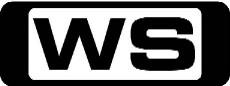 Claire wants to go on her first date with Tony, but Michael is reluctant to let her, so he decides he and Jay should also go with them to the movies. Starring DAMON WAYANS, TISHA CAMPBELL-MARTI, GEORGE O CORE II, JAZZ RAYCOLE and PARKER MCKENNA POSEY.PG 5:00PMMy Wife And Kids: Papa Said Knock You Out (R) 'CC'    Michael freaks out when he spots a grey hair, but not on his head. He feels he's getting too old, and decides to practice boxing again to get in shape. Starring DAMON WAYANS and TISHA CAMPBELL-MARTI.PG 5:30PMThat '70s Show: That '70S Musical / Eric's False Alarm (R) 'CC'  Fez, who has had to contend with a bitter, unpleasant music teacher, is devastated when he thinks the gang isn't coming to see his performance in the school musical. Starring TOPHER GRACE and LAURA PREPON.PG (S)6:30PM7Mate Sunday Night Movie: 3 Ninjas: High Noon At Mega Mountain (R) (1998)  Three boys and a girl visit an amusement park as it is invaded by an army of ninjas led by the evil Medusa. Will they save the day? Starring HULK HOGAN, LONI ANDERSON, JIM VARNEY, MATHEW BOTUCHIS and MICHAEL O'LASKEY II.PG (V)8:30PMFamily Guy: Quagmire And Meg 'CC'  **NEW**When Meg turns 18, Quagmire seizes the opportunity to pursue his next conquest. As the new couple's relationship blossoms, Peter will stop at nothing to break them apart.M (S)9:00PMAmerican Dad: Stanny Tendergrass 'CC'  **NEW** When Stan finally has enough money to afford a membership at the golf club he has worked at for the past thirty summers, his hard work prove to be futile when the club gives membership to Steve first.M 9:30PM7Mate Sunday Night Movie: The Heartbreak Kid (R) 'CC' (2007)    Eddie Cantrow has just got married, but things quickly start to go awry... when on his honeymoon, Eddie meets his ideal woman. Starring BEN STILLER, MICHELLE MONAGHAN, MALIN AKERMAN, JERRY STILLER and ROB CORDDRY.MA (S,L,D)12:00AMPicture This (R)    Join Ruby Rose and Shaun Malseed each week as they look at the latest films, interview the hottest celebs, and give you the juiciest goss straight from Hollywood!PG 12:30AMThe Rockford Files: A Blessing In Disguise (R)  Jim has cable TV installed and sees Angel Martin, who is now a Reverend at The Temple of Holy Light Church. Starring JAMES GARNER, STUART MARGOLIN, JOE SANTOS, SHANE SWEETS and BARI K WILLERFORD.PG (V)2:30AMThe Jeff Foxworthy Show: Can't Teach A Dead Dog New Tricks (R)  Karen balks when Jeff and his dad plan an elaborate funeral for their old family dog. Starring JEFF FOXWORTHY, ANN CUSACK, HALEY JOEL OSMENT, JONATHAN LIPNICKI and BILL ENGVALL.PG 3:00AMBaywatch: Red Wind (R)  Warm winds create high temperatures through the Bay, presenting the Malibu lifeguards with the task of cooling down beachgoers. Starring DAVID HASSELHOFF, JAASON SIMMONS, ALEXANDRA PAUL, DAVID CHARVET and JEREMY JACKSON.PG 4:00AMBuck Rogers: Time Of The Hawk - Part 2 (R)  Buck Rogers continues with his battle to fight 'Hawk' who is part man, part bird and is seeking vengeance on the human race. Starring GIL GERARD, ERIN GRAY, FELIX SILLA, PAUL CARR and WILFRED HYDE-WHITE.PG 5:00AMAdam 12: Killing Ground (R)  Officers Malloy and Reed become victims of a trap set by two young criminals and narrowly escape death. Starring MARTIN MILNER, KENT MCCORD, WILLIAM BOYETT and FRED STROMSOE.PG 5:30AMHome Shopping  Home ShoppingG 6:00AMHome Shopping  Shopping program.G 6:30AMK-Zone - Handy Manny: Handy Manny (R)    Join Handy Manny, who with the help of his amazing set of talking tools is the town's expert when it comes to repairs.G 7:00AMK-Zone - Handy Manny: Handy Manny (R)    Join Handy Manny, who with the help of his amazing set of talking tools is the town's expert when it comes to repairs.G 7:30AMK-Zone - Phineas And Ferb: Phineas And Ferb (R) 'CC'    There is no such thing as an ordinary Summer's day, as step-brothers Phineas and Ferb take their dreams to extremes.G 8:00AMK-Zone - Kick Buttowski: Kick Buttowski: Suburban Daredevil (R)    Kick causes the school bus to get trapped during a blizzard. Then, Kick brings home a lost chimp and makes it his new pet.G 8:30AMK-Zone - Kick Buttowski: Kick Buttowski: Suburban Daredevil (R)    Kick decides to train with a former champion wrestler. Then, Kick won't rest until he sneaks into a heavily guarded theatre.G 9:00AMNBC Today (R) 'CC'    International news and weather including interviews with newsmakers in the world of politics, business, media, entertainment and sport.10:00AMNBC Meet The Press (R) 'CC'    David Gregory interviews newsmakers from around the world.11:00AMAdam 12: Night Watch (R)  Officers Malloy and Reed have a busy night which culminates in three tragedies. Starring MARTIN MILNER, KENT MCCORD, WILLIAM BOYETT and FRED STROMSOE.PG 11:30AMNewsradio: Stocks (R)  Jimmy decides to counsel Beth on stock options. Starring ANDY DICK, DAVE FOLEY, JOE ROGAN, KHANDI ALEXANDER and MAURA TIERNEY.PG 12:00PMJersey Shore: The Hangover (R)    Sammi tries to figure out what Ronnie did at the club the night before, but no one is saying. Starring JENNI FARLEY, MICHAEL SORRENTINO, NICOLE POLIZZI, PAUL DELVECCHIO and RONNIE ORTIZ-MAGRO.M 1:00PMMiami Vice: Calderone's Return - Part 1 (R) Tubbs works to save Crockett and his family from falling victim to an Argentinean assassin hired by Calderon. Starring DOHN JOHNSON, PHILIP THOMAS, EDWARD OLMOS, JIMMY SMITS and SAUNDRA SANTIAGO.M2:00PMCrazy Like A Fox: Hyde-And-Seek (R)  Harry and Harrison aid a beautiful TV news anchor who is fired for reporting that reserves of gold are buried beneath San Francisco. Starring JACK WARDEN, JOHN RUBINSTEIN, PENNY PEYSER and ROBBY KIGER.PG 3:00PMMotor Mate: Grand Prix Legends  The story of the 'Maestro' himself - Juan Manuel Fangio - one of the most successful drivers of all time.G 4:00PMV8 Xtra 'CC'    The V8Xtra team reviews last weekend’s Trading Post Perth Challenge from Perth, Western Australia. Hosted by Neil Crompton, Mark Skaife and Mark Larkham, with reports by Aaron Noonan and Riana Crehan.G 4:30PMMonster Garage: Georgia High School Dragster (R)    Robert Groves High School Career Academy in Georgia gets a visit from Jesse James.PG 5:30PMThat '70s Show: Everybody Loves Casey (R) 'CC'  Kelso dumps Jackie, Rhonda dumps Fez and Eric threatens to take on Casey if he ever hurts Donna. Starring TOPHER GRACE, ASHTON KUTCHER, MILA KUNIS, WILMER VALDERRAMA and DANNY MASTERSON.PG 6:00PMScrubs: My Occurrence / My Hero  (R) 'CC' J.D. sees the human side of his mentor when he has to deliver disturbing test results to his good friend and former brother-in-law. Starring ZACH BRAFF, DONALD FAISON, SARAH CHALKE, KEN JENKINS and JOHN C  MCGINLEY.PG7:00PMHow I Met Your Mother: Rabbit Or Duck (R) 'CC'   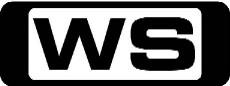 When Lily and Marshall forget to fix up Ted on a blind date for Valentine's Day, they call on one of Barney's many discarded girls. Starring JOSH RADNOR, JASON SEGEL, ALYSON HANNIGAN and NEIL PATRICK HARRIS.PG 7:30PMMy Name Is Earl: Barn Burner / O Karma, Where Art Thou? (R) 'CC'   As the holiday season comes under way, a few secrets are exposed when Earl attempts to cross number 74 off of his list: 'Always ruin Joy's Christmas'. Starring JASON LEE, ETHAN SUPLEE, NADINE VELAZQUEZ, EDDIE STEEPLES and JAIME PRESSLY.PG (S,A)8:30PMOperation Repo (R) Follow the rough and tough Operation Repo team as they carry out car repossessions from California's San Fernando Valley.M 9:00PMSouth Beach Tow: Chaos In The Yard   South Beach Tow takes you inside the world of Tremont Towing, a family business set in beautiful South Beach, Miami.M 9:30PMOperation Repo (R) Follow the rough and tough Operation Repo team as they carry out car repossessions from California's San Fernando Valley.M 10:00PMSalvage Code Red: Coastal Crisis    Salvage crews attempt to re-float stricken tanker the Colombo Queen.PG 11:00PMWild Justice: California: Outlaw Hunters    The California Game Wardens face incredible odds as they defend against human threats to the environment, endangered wildlife, and the cultivation of illegal drugs - all in their pursuit of Wild Justice.PG 12:00AMJersey Shore: The Hangover (R)    Sammi tries to figure out what Ronnie did at the club the night before, but no one is saying. Starring JENNI FARLEY, MICHAEL SORRENTINO, NICOLE POLIZZI, PAUL DELVECCHIO and RONNIE ORTIZ-MAGRO.M 1:00AMMiami Vice: Calderone's Return - Part 1 (R) Tubbs works to save Crockett and his family from falling victim to an Argentinean assassin hired by Calderon. Starring DOHN JOHNSON, PHILIP THOMAS, EDWARD OLMOS, JIMMY SMITS and SAUNDRA SANTIAGO.M2:00AMCrazy Like A Fox: Hyde-And-Seek (R)  Harry and Harrison aid a beautiful TV news anchor who is fired for reporting that reserves of gold are buried beneath San Francisco. Starring JACK WARDEN, JOHN RUBINSTEIN, PENNY PEYSER and ROBBY KIGER.PG 3:00AMMotor Mate: Grand Prix Legends  The story of the 'Maestro' himself - Juan Manuel Fangio - one of the most successful drivers of all time.G 4:00AMNewsradio: Stocks (R)  Jimmy decides to counsel Beth on stock options. Starring ANDY DICK, DAVE FOLEY, JOE ROGAN, KHANDI ALEXANDER and MAURA TIERNEY.PG 4:30AMMalcolm And Eddie: Pilot (R)  Malcolm and Eddie attend a get-rich-quick seminar in hopes of winning a TV. Starring MALCOLM-JAMAL WARNER, EDDIE GRIFFIN, MIRIAM FLYNN and JAIME CARDRICHE.PG 5:00AMAdam 12: Night Watch (R)  Officers Malloy and Reed have a busy night which culminates in three tragedies. Starring MARTIN MILNER, KENT MCCORD, WILLIAM BOYETT and FRED STROMSOE.PG 5:30AMHome Shopping  Home Shopping G6:00AMHome Shopping  Shopping program. G6:30AMK-Zone - Stitch!: Stitch! (R)    When Stitch lands on a remote island, he must perform several good deeds in order to activate the Spiritual Stone that will gain him great power.G 7:00AMK-Zone - Stitch!: Stitch! (R)    When Stitch lands on a remote island, he must perform several good deeds in order to activate the Spiritual Stone that will gain him great power.G 7:30AMK-Zone - Phineas And Ferb: Phineas And Ferb (R) 'CC'    There is no such thing as an ordinary Summer's day, as step-brothers Phineas and Ferb take their dreams to extremes.G 8:00AMK-Zone - Kick Buttowski: Kick Buttowski: Suburban Daredevil (R)    Kick has one night to do his missed homework assignments. Then, Kick tracks down a rare ice cream treat from his father's childhood.G 8:30AMK-Zone - Kick Buttowski: Kick Buttowski: Suburban Daredevil (R)    Kick sets out to repair his dad's scratched car. Then, Kick gives an imaginative adventure oral report.G 9:00AMNBC Today (R) 'CC'    International news and weather including interviews with newsmakers in the world of politics, business, media, entertainment and sport.11:00AMAdam 12: Suspended (R)  Officer Reed is suspended when a dying unarmed man and another witness accuse him of the shooting. Starring MARTIN MILNER, KENT MCCORD, WILLIAM BOYETT and FRED STROMSOE.PG 11:30AMNewsradio: Christmas (R)  Plans go awry when the staff tries to leave early on Christmas Eve. Starring ANDY DICK, DAVE FOLEY, JOE ROGAN, KHANDI ALEXANDER and MAURA TIERNEY.PG 12:00PMJersey Shore: Creepin' (R)    Angelina swallows her pride and apologises to the girls. Mike, Vinny and Pauly have a close encounter with grenades in the hot tub, while Ron continues to creep behind Sammi's back. Starring JENNI FARLEY, MICHAEL SORRENTINO, NICOLE POLIZZI, PAUL DELVECCHIO and RONNIE ORTIZ-MAGRO.M 1:00PMMiami Vice: Calderone's Return - Part 2 (R) While on the trail of Calderone in Bimini, Tubbs falls in love with a woman who forces him to consider his loyalties. Starring DOHN JOHNSON, PHILIP THOMAS, EDWARD OLMOS, JIMMY SMITS and SAUNDRA SANTIAGO.M2:00PMCrazy Like A Fox: The Road To Tobago (R)  Harry and Harrison visit a tropical island to hunt for a murderer, then find themselves being hunted instead. Starring JACK WARDEN, JOHN RUBINSTEIN, PENNY PEYSER and ROBBY KIGER.PG 3:00PMMotor Mate: Grand Prix Legends  Take a look at historical footage of Formula One drivers Jochen Rindt and Wolfgang von Trips.G 4:00PMDream Car Garage    This motoring series showcases the latest exotic cars, test drives and vintage collectables from museums and the rich and famous, and also includes unbelievable auto restorations.PG 4:30PMMonster Garage: The Noodler (R)    Mamma mia! Jesse and a crew of Italian-American builders cook up the world's fastest (and only) pasta making European import. Starring JESSE JAMES.PG 5:30PMThat '70s Show: Love Wisconsin Style (R) 'CC'  Donna and Casey split and Jackie and Kelso get back together. Starring TOPHER GRACE, ASHTON KUTCHER, MILA KUNIS, WILMER VALDERRAMA and DANNY MASTERSON.PG 6:00PMScrubs: My Last Day / My Over Kill (R) 'CC' It's J.D.'s last day as an intern, soon becoming a resident. Also, Carla and Turk argue about dating other people and Elliot finally rebels against being everyone's doormat. Starring ZACH BRAFF, DONALD FAISON, SARAH CHALKE, KEN JENKINS and JOHN C  MCGINLEY.PG7:00PMHow I Met Your Mother: Hooked (R) 'CC'   When the gang tries to convince Ted that he is being strung along by Tiffany, they reflect about their own similar relationships. Starring JOSH RADNOR, JASON SEGEL, ALYSON HANNIGAN and NEIL PATRICK HARRIS.PG (S)7:30PMMythbusters: Firestarter / Shredded Aeroplane (R) 'CC'   Adam and Jamie investigate the cause of a shredded airplane, while the rest of the Mythbusters team investigate myths about starting fires.PG8:30PMFamily Guy: Ocean's Three And A Half (R) 'CC'  After seven years of pregnancy, Bonnie gives birth to baby Susie, and Stewie immediately falls in love.M 9:00PMAmerican Dad: Family Affair (R) 'CC'  When the Smiths discover that Roger has been cheating on them with other families, they feel betrayed and kick him out.PG 9:30PMFamily Guy: Family Gay / The Juice Is Loose (R) 'CC'  To pay off a massive debt, Peter participates in a medical experiment, allowing himself to be injected with the "gay" gene. Starring SETH MACFARLANE, SETH GREEN, MILA KUNIS, ALEX BORSTEIN and MIKE HENRY.M 10:30PMAmerican Dad: Live & Let Fry / Roy Rogers McFreely (R) 'CC'  When Langley Falls bans trans fats, Stan decides to smuggle some in from the next county and uses Steve as his mule.PG 11:30PMOlivia Lee: Dirty, Sexy, Funny (R)    Miss Single shows an estate agent where to stick his commission, Lady Gatecrasher busts her way into a street dance-off and Terrible Therapist pulls more than a strip off.M (L)12:00AMLast Comic Standing (R)    The final six comedians will perform, allowing the viewers to decide who will move on to the next week.M 1:00AMJersey Shore: Creepin' (R)    Angelina swallows her pride and apologises to the girls. Mike, Vinny and Pauly have a close encounter with grenades in the hot tub, while Ron continues to creep behind Sammi's back. Starring JENNI FARLEY, MICHAEL SORRENTINO, NICOLE POLIZZI, PAUL DELVECCHIO and RONNIE ORTIZ-MAGRO.M 2:00AMMiami Vice: Calderone's Return - Part 2 (R) While on the trail of Calderone in Bimini, Tubbs falls in love with a woman who forces him to consider his loyalties. Starring DOHN JOHNSON, PHILIP THOMAS, EDWARD OLMOS, JIMMY SMITS and SAUNDRA SANTIAGO.M3:00AMCrazy Like A Fox: The Road To Tobago (R)  Harry and Harrison visit a tropical island to hunt for a murderer, and then find themselves being hunted instead. Starring JACK WARDEN, JOHN RUBINSTEIN, PENNY PEYSER and ROBBY KIGER.PG 4:00AMDream Car Garage    This motoring series showcases the latest exotic cars, test drives and vintage collectables from museums and the rich and famous, and also includes unbelievable auto restorations.PG 4:30AMNewsradio: Christmas (R)  Plans go awry when the staff tries to leave early on Christmas Eve. Starring ANDY DICK, DAVE FOLEY, JOE ROGAN, KHANDI ALEXANDER and MAURA TIERNEY.PG 5:00AMAdam 12: Suspended (R)  Officer Reed is suspended when a dying unarmed man and another witness accuse him of the shooting. Starring MARTIN MILNER, KENT MCCORD, WILLIAM BOYETT and FRED STROMSOE.PG 5:30AMHome Shopping  Home ShoppingG 6:00AMHome Shopping  Shopping program.G 6:30AMK-Zone - Stitch!: Stitch! (R)    When Stitch lands on a remote island, he must perform several good deeds in order to activate the Spiritual Stone that will gain him great power.G 7:00AMK-Zone - Stitch!: Stitch! (R)    When Stitch lands on a remote island, he must perform several good deeds in order to activate the Spiritual Stone that will gain him great power.G 7:30AMK-Zone - Phineas And Ferb: Phineas And Ferb (R) 'CC'    There is no such thing as an ordinary Summer's day, as step-brothers Phineas and Ferb take their dreams to extremes.G 8:00AMK-Zone - Handy Manny: Handy Manny (R)    Join Handy Manny, who with the help of his amazing set of talking tools is the town's expert when it comes to repairs.G 8:30AMK-Zone - Handy Manny: Handy Manny (R)    Join Handy Manny, who with the help of his amazing set of talking tools is the town's expert when it comes to repairs.G 9:00AMNBC Today (R) 'CC'    International news and weather including interviews with newsmakers in the world of politics, business, media, entertainment and sport.11:00AMAdam 12: A Fool And His Money (R)  Officer Malloy's day is marked by dodging bullets and advice on how to spend ten thousand dollars he won in a contest. Starring MARTIN MILNER, KENT MCCORD, WILLIAM BOYETT and FRED STROMSOE.PG 11:30AMNewsradio: The Trainer (R)  Bill takes Matthew to a prestigious gym, with hilarious results. Guest starring Ben Stiller. Starring ANDY DICK, DAVE FOLEY, JOE ROGAN, KHANDI ALEXANDER and MAURA TIERNEY.PG 12:00PMJersey Shore: Breaking Up (R)    Ron's bad behaviour puts Snooki, Angelina and Jwoww in a tough spot. Together the girls decide to write an 'anonymous' letter to Sammi and finally reveal the entire truth. Starring JENNI FARLEY, MICHAEL SORRENTINO, NICOLE POLIZZI, PAUL DELVECCHIO and RONNIE ORTIZ-MAGRO.M 1:00PMMiami Vice: One Eyed Jack (R) Crockett attempts to help an old flame free herself from a racketeer, then is framed for taking bribes. Starring DOHN JOHNSON, PHILIP THOMAS, EDWARD OLMOS, JIMMY SMITS and SAUNDRA SANTIAGO.M2:00PMCrazy Like A Fox: You Can't Keep A Good Corpse Down (R)  Harry and Harrison help a fashion designer who receives threatening phone calls from her partner who was killed in a car accident. Starring JACK WARDEN, JOHN RUBINSTEIN, PENNY PEYSER and ROBBY KIGER.PG 3:00PMMotor Mate: Grand Prix Legends  You can't fail to be hooked by Messrs Clark, Hill, Hulme, Stewart and Surtess thundering round Brands in Ferrari, Lola , Lotus and McLaren racers.G 4:00PMDream Car Garage    This motoring series showcases the latest exotic cars, test drives and vintage collectables from museums and the rich and famous, and also includes unbelievable auto restorations.PG 4:30PMMonster Garage: Monster on Ice (R)    Jesse's goal is to make a ferociously fast racing vehicle capable of taking on the experts at the International Ice Racing Association championships. Starring JESSE JAMES.PG 5:30PMThat '70s Show: Going To California (R) 'CC'  Eric goes to California against his parents' wishes to ask Donna to come home. Starring TOPHER GRACE, LAURA PREPON, ASHTON KUTCHER, MILA KUNIS and WILMER VALDERRAMA.PG 6:00PMScrubs: My Nightingale / My Case Study  (R) 'CC' J.D., Turk, and Elliot become overwhelmed on their first night at the hospital without the supervision of an attending physician, relying on Carla and the janitor for assistance. Guest starring Rick Schroder. Starring ZACH BRAFF, SARAH CHALKE, DONALD FAISON, CHRISTA MILLER and JOHN C  MCGINLEY.PG7:00PMHow I Met Your Mother: Say Cheese (R) 'CC'   When Ted ruins Lily's birthday dinner by bringing a date, Lily goes to great lengths to keep her out of the annual photo. Starring JOSH RADNOR, JASON SEGEL, ALYSON HANNIGAN and NEIL PATRICK HARRIS.PG 7:30PMMythbusters: Helium Football / Bullet In Teeth (R) 'CC'   Adam and Jamie test out a myth that footballs filled with helium will fly further and hang longer than ones filled with regulation air. Next, the build team undertake tests in the firing line. Are teeth strong enough to withstand the force of a bullet?PG8:30PMHardcore Pawn: Storm's a-Brewin' / Desperate Pawn (R)    The shop becomes a powder keg when hundreds of angry customers face hour- long lines.M 9:30PMAmerican Pickers: Frank Bears All / Smooth Operators  **NEW**  Mike and Frank are picking their way through Florida when they get a lead on a potential gold mine - a five-acre property that's an automotive graveyard.PG 11:30PMRude Tube: Four Legged Friends    From the outrageously wacky to the downright rude, see many viral videos, right here on Rude Tube.M 12:00AMLast Comic Standing (R)    The viewers have chosen their favourites and will now determine who will be the 'Last Comic Standing.' The final five comedians perform.M 1:00AMMiami Vice: One Eyed Jack (R) Crockett attempts to help an old flame free herself from a racketeer, then is framed for taking bribes. Starring DOHN JOHNSON, PHILIP THOMAS, EDWARD OLMOS, JIMMY SMITS and SAUNDRA SANTIAGO.M2:00AMHome Shopping  Shopping program. G3:30AMRoom For Improvement (R) 'CC'    The RFI team take to the field to transform a run-down clubhouse with help from an Aussie sports legend - David Campese.G 4:00AMCrazy Like A Fox: You Can't Keep A Good Corpse Down (R)  Harry and Harrison help a fashion designer who receives threatening phone calls from her partner who was killed in a car accident. Starring JACK WARDEN, JOHN RUBINSTEIN, PENNY PEYSER and ROBBY KIGER.PG 5:00AMAdam 12: A Fool And His Money (R)  Officer Malloy's day is marked by dodging bullets and advice on how to spend ten thousand dollars he won in a contest. Starring MARTIN MILNER, KENT MCCORD, WILLIAM BOYETT and FRED STROMSOE.PG 5:30AMHome Shopping  Home ShoppingG 6:00AMHome Shopping  Shopping program. G6:30AMK-Zone - Stitch!: Stitch! (R)    When Stitch lands on a remote island, he must perform several good deeds in order to activate the Spiritual Stone that will gain him great power.G 7:00AMK-Zone - Stitch!: Stitch! (R)    When Stitch lands on a remote island, he must perform several good deeds in order to activate the Spiritual Stone that will gain him great power.G 7:30AMK-Zone - Phineas And Ferb: Phineas And Ferb (R) 'CC'    There is no such thing as an ordinary Summer's day, as step-brothers Phineas and Ferb take their dreams to extremes.G 8:00AMK-Zone - Handy Manny: Handy Manny (R)    Join Handy Manny, who with the help of his amazing set of talking tools is the town's expert when it comes to repairs.G 8:30AMK-Zone - Handy Manny: Handy Manny (R)    Join Handy Manny, who with the help of his amazing set of talking tools is the town's expert when it comes to repairs.G 9:00AMNBC Today (R) 'CC'    International news and weather including interviews with newsmakers in the world of politics, business, media, entertainment and sport.11:00AMAdam 12: Anatomy of a 415 (R)  Officers Malloy and Reed receive calls to the same home on a 'disturbing the peace' complaint resulting into tragedy for a family. Starring MARTIN MILNER, KENT MCCORD, WILLIAM BOYETT and FRED STROMSOE.PG 11:30AMNewsradio: Rap (R)  Bill delivers on-air editorials about the lyrics in rap music. Guest starring Chuck D. Starring ANDY DICK, DAVE FOLEY, JOE ROGAN, KHANDI ALEXANDER and MAURA TIERNEY.PG 12:00PMJersey Shore: The Letter (R)    Sammi finds Snooki and Jenni's 'anonymous' letter and decides it's really over with Ronnie - for now.  Meanwhile, Mike, Vinny and Pauly have their hands full juggling four girls in one night. Starring JENNI FARLEY.M 1:00PMMiami Vice: No Exit (R) Crockett and Tubbs reluctantly help government agents in their pursuit of a dangerous arms dealer. Starring DOHN JOHNSON, PHILIP THOMAS, EDWARD OLMOS, JIMMY SMITS and SAUNDRA SANTIAGO.M2:00PMCrazy Like A Fox: The Fox Who Saw Too Much (R)  Harrison's and Cindy's plans for a weekend away from Harry go awry when they spot an old friend who supposedly died years earlier. Starring JACK WARDEN, JOHN RUBINSTEIN, PENNY PEYSER and ROBBY KIGER.PG 3:00PMDream Car Garage    This motoring series showcases the latest exotic cars, test drives and vintage collectables from museums and the rich and famous, and also includes unbelievable auto restorations.PG 3:30PMMonster Garage: Ultimate Old School Wagon (R)    Starting with the typical old station wagon, Jesse and his team will turn this hulk of American steel into full on, no-holds barred Monster magnificence. Starring JESSE JAMES.PG 5:30PMThat '70s Show: I Can't Quit You Baby (R) 'CC'  Eric and Donna think their senior year is ruined when Bob enrols Donna in a Catholic high school and Red takes away the Vista Cruiser. Starring TOPHER GRACE, LAURA PREPON, ASHTON KUTCHER, MILA KUNIS and WILMER VALDERRAMA.PG 6:00PMScrubs: My Big Mouth / My New Coat(R) 'CC' J.D. convinces Carla to open up to him about her insecurities and her feelings towards Turk only to betray her confidence by sharing that information with Turk. Starring ZACH BRAFF, SARAH CHALKE, DONALD FAISON, CHRISTA MILLER and JOHN C  MCGINLEY.PG7:00PMHow I Met Your Mother: Zoo Or False (R) 'CC'   When Marshall gets mugged, Lily decides she wants a gun for protection, so Marshall comes up with a new story about the mugging. Starring JOSH RADNOR, JASON SEGEL, ALYSON HANNIGAN and NEIL PATRICK HARRIS.PG 7:30PMSwamp People: Rising Pressure  **NEW**With only days left in the season, the old hot spots are completely fished out. To stay in the game, hunters venture into new grounds.PG 8:30PMAmerica's Hardest Prisons: Lockdown  **NEW**Alaska: the last frontier and a vast wilderness that is home to the Northern Lights, sled dogs, Eskimos and criminals?M 9:30PMOperation Repo  Bagging a 2005 Pontiac Aztek should be no big deal for Froy and Lyndah but when another repo team arrives, a fight ensues.M 10:30PMOperation Repo (R) Follow the rough and tough Operation Repo team as they carry out car repossessions from California's San Fernando Valley.M 11:00PMJail  A possible combative person is brought into the Sally Port. A male suspect is brought in for burglary. And an agitated man starts talking over the judge and is escorted from the court room.M 12:00AMBlokesworld: Reaping    The guys ride all day to get to Siem Reap, the home of Angkor Wat and its surrounding temples.PG 12:30AMJersey Shore: The Letter (R)    Sammi finds Snooki and Jenni's 'anonymous' letter and decides it's really over with Ronnie - for now. Starring JENNI FARLEY, MICHAEL SORRENTINO, NICOLE POLIZZI, PAUL DELVECCHIO and RONNIE ORTIZ-MAGRO.M 1:30AMMiami Vice: No Exit (R) Crockett and Tubbs reluctantly help government agents in their pursuit of a dangerous arms dealer. Starring DOHN JOHNSON, PHILIP THOMAS, EDWARD OLMOS, JIMMY SMITS and SAUNDRA SANTIAGO.M2:30AMDream Car Garage    This motoring series showcases the latest exotic cars, test drives and vintage collectables from museums and the rich and famous, and also includes unbelievable auto restorations.PG 3:00AMMalcolm And Eddie: Eddie By Moonlight (R)  Eddie needs another job to get his prized tow truck repaired. Starring MALCOLM-JAMAL WARNER, EDDIE GRIFFIN, MIRIAM FLYNN and JAIME CARDRICHE.PG 3:30AMNewsradio: Rap (R)  Bill delivers on-air editorials about the lyrics in rap music. Guest starring Chuck D. Starring ANDY DICK, DAVE FOLEY, JOE ROGAN, KHANDI ALEXANDER and MAURA TIERNEY.PG 4:00AMCrazy Like A Fox: The Fox Who Saw Too Much (R)  Harrison's and Cindy's plans for a weekend away from Harry go awry when they spot an old friend who supposedly died years earlier. Starring JACK WARDEN, JOHN RUBINSTEIN, PENNY PEYSER and ROBBY KIGER.PG 5:00AMAdam 12: Anatomy of a 415 (R)  Officers Malloy and Reed receive calls to the same home on a 'disturbing the peace' complaint resulting into tragedy for a family. Starring MARTIN MILNER, KENT MCCORD, WILLIAM BOYETT and FRED STROMSOE.PG 5:30AMHome Shopping  Home ShoppingG 6:00AMHome Shopping  Shopping program. G6:30AMK-Zone - Stitch!: Stitch! (R)    When Stitch lands on a remote island, he must perform several good deeds in order to activate the Spiritual Stone that will gain him great power.G 7:00AMK-Zone - Stitch!: Stitch! (R)    When Stitch lands on a remote island, he must perform several good deeds in order to activate the Spiritual Stone that will gain him great power.G 7:30AMK-Zone - Phineas And Ferb: Phineas And Ferb (R) 'CC'    There is no such thing as an ordinary Summer's day, as step-brothers Phineas and Ferb take their dreams to extremes.G 8:00AMK-Zone - Handy Manny: Handy Manny (R)    Join Handy Manny, who with the help of his amazing set of talking tools is the town's expert when it comes to repairs.G 8:30AMK-Zone - Handy Manny: Handy Manny (R)    Join Handy Manny, who with the help of his amazing set of talking tools is the town's expert when it comes to repairs.G 9:00AMNBC Today (R) 'CC'    International news and weather including interviews with newsmakers in the world of politics, business, media, entertainment and sport.11:00AMAdam 12: Keeping Tabs (R)  Malloy helps Sgt. MacDonald bridge the generation gap with his son, and Reed gives some pointers to an inebriated traffic director. Starring MARTIN MILNER, KENT MCCORD, WILLIAM BOYETT and FRED STROMSOE.PG 11:30AMNewsradio: Led Zeppelin Boxed Set (R)  Matthew confronts Bill with his feelings when Bill unknowingly makes him cry. Starring ANDY DICK, DAVE FOLEY, JOE ROGAN, KHANDI ALEXANDER and MAURA TIERNEY.PG 12:00PMJersey Shore: Not So Shore (R)    The anonymous note causes tension between the girls, culminating in a full-blown cat-fight. After spending another night in bed with Vinny, Snooki reveals a not-so-little known fact. Starring JENNI FARLEY, MICHAEL SORRENTINO, NICOLE POLIZZI, PAUL DELVECCHIO and RONNIE ORTIZ-MAGRO.M 1:00PMMiami Vice: The Great McCarthy (R) Crockett and Tubbs get involved in the world of offshore power boat racing and drug smuggling. Starring DOHN JOHNSON, PHILIP THOMAS, EDWARD OLMOS, JIMMY SMITS and SAUNDRA SANTIAGO.M2:00PMCrazy Like A Fox: Just Another Fox In The Crowd (R)  When Harrison finds an old photo of baseball player Hank Aaron, Harry insists the photo is fake and becomes the target of a murder. Starring JACK WARDEN, JOHN RUBINSTEIN, PENNY PEYSER and ROBBY KIGER.PG 3:00PMDream Car Garage   This motoring series showcases the latest exotic cars, test drives and vintage collectables from museums and the rich and famous, and also includes unbelievable auto restorations.PG3:30PMFifth Gear   An exciting and informative motoring magazine programme.PG4:00PMMonster Garage: Battery Powered Dragster (R)   This week in the Garage, Jesse James and a motley crew of electric vehicle experts set their sites on a battery powered car.PG5:30PMNitro Circus: Nitro Circus Live Las Vegas (R)   Check out all the highlights of Nitro Circus Live Las Vegas, where Travis Pastrana and his Nitro Crew rocked the MGM Grand.PG (L)6:30PMScrubs: My Big Brother / My First Step (SCRB2-006 - 007) (R) 'CC' J.D. gets a surprise visit from his troublesome brother Dan, and becomes jealous when he and Elliot hit it off. Guest starring Tom Cavanagh. Starring ZACH BRAFF, SARAH CHALKE, DONALD FAISON, CHRISTA MILLER and JOHN C  MCGINLEY.PG7:30PMPimp My Ride: Fantastic Four / Ford Econoline/Doggie Van 'CC' In true rags to riches fashion, 'Pimp My Ride' takes a young automotively-challenged fan and turns their car into a pimped out masterpiece.PG8:30PMNitro Circus: No Right Churn / Mud & Guts (NITC2-005 + 006) Travis Pastrana, the world's best freestyle motocross rider perform impossible and crazy stunts around the world.M9:30PMJersey Shore: Where's The Beach / Free Snooki   The crew is back for another crazy summer at the Jersey shore! With Angelina gone, Snooki brings her friend Deena to the Shore for the summer and new drama.M11:30PMJersey Shore: Jersey Shore - After Hours Snooki, Jwoww, and new girl Deena give an inside-look at the drama-filled episodes of the third season and share never-before-seen footage and offer their behind-the-scenes perspective. Starring JENNI FARLEY, NICOLE POLIZZI and DEENA NICOLE CORTESE.M12:00AMMiami Vice: The Great McCarthy (R) Crockett and Tubbs get involved in the world of offshore power boat racing and drug smuggling. Starring DOHN JOHNSON, PHILIP THOMAS, EDWARD OLMOS, JIMMY SMITS and SAUNDRA SANTIAGO.M1:00AMJersey Shore: Not So Shore (R)    The anonymous note causes tension between the girls, culminating in a full-blown cat-fight. After spending another night in bed with Vinny, Snooki reveals a not-so-little known fact. Starring JENNI FARLEY, MICHAEL SORRENTINO, NICOLE POLIZZI, PAUL DELVECCHIO and RONNIE ORTIZ-MAGRO.M 2:00AMAdam 12: Keeping Tabs (R) Malloy helps Sgt. MacDonald bridge the generation gap with his son, and Reed gives some pointers to an inebriated traffic director. Starring MARTIN MILNER, KENT MCCORD, WILLIAM BOYETT and FRED STROMSOE.PG2:30AMDream Car Garage    This motoring series showcases the latest exotic cars, test drives and vintage collectables from museums and the rich and famous, and also includes unbelievable auto restorations.PG 3:00AMFifth Gear    An exciting and informative motoring magazine programme.PG 3:30AMMotor Mate: Grand Prix Legends  Historical footage of Formula One Drivers Nino Farina and Alberto Ascari.G 4:30AMNewsradio: Led Zeppelin Boxed Set (R)  Matthew confronts Bill with his feelings when Bill unknowingly makes him cry. Starring ANDY DICK, DAVE FOLEY, JOE ROGAN, KHANDI ALEXANDER and MAURA TIERNEY.PG 5:00AMCrazy Like A Fox: Just Another Fox In The Crowd (R)  When Harrison finds an old photo of baseball player Hank Aaron, Harry insists the photo is fake and becomes the target of a murder. Starring JACK WARDEN, JOHN RUBINSTEIN, PENNY PEYSER and ROBBY KIGER.PG 6:00AMMalcolm And Eddie: On The Radio (R)  A chance to fill in on an all-night music show has Malcolm exhausted. Starring MALCOLM-JAMAL WARNER, EDDIE GRIFFIN, MIRIAM FLYNN and JAIME CARDRICHE.PG 6:30AMBuck Rogers: Journey To Oasis - Part 1 (R)  Wilma falls in love with an alien ambassador, unaware that he has a shocking secret, which jeopardises a vital peace conference. Starring GIL GERARD, ERIN GRAY, FELIX SILLA, PAUL CARR and WILFRED HYDE-WHITE.PG 7:30AMNed And Stacey: The Errand Girl (R)  Ned's girlfriend hires Stacey as her personal assistant. Starring THOMAS HADEN CHURCH, DEBRA MESSING, GREG GERMANN and NADIA DAJANI.PG 8:00AMHome Shopping  Shopping program.G 9:00AMNBC Today (R) 'CC'    International news and weather including interviews with newsmakers in the world of politics, business, media, entertainment and sport.11:00AMAdam 12: Easy Rap (R)  Legal rulings, which protect criminals, frustrate Officers Malloy and Reed when they go after a drug dealer and a car thief. Starring MARTIN MILNER, KENT MCCORD, WILLIAM BOYETT and FRED STROMSOE.PG 11:30AMNewsradio: Complaint Box (R)  Letters of complaint taken from the newly installed office complaint box besiege Dave. Starring ANDY DICK, DAVE FOLEY, JOE ROGAN, KHANDI ALEXANDER and MAURA TIERNEY.PG 12:00PMPicture This (R)    Join Ruby Rose and Shaun Malseed each week as they look at the latest films, interview the hottest celebs, and give you the juiciest goss straight from Hollywood!PG 12:30PMCrazy Like A Fox: Fox On The Range (R)  The Foxes saddle up for a vacation, but find themselves trailing a murderer when Harrison and Cindy find a corpse in the barn. Starring JACK WARDEN, JOHN RUBINSTEIN, PENNY PEYSER and ROBBY KIGER.PG 1:30PMHook Line and Sinker  Follow Nick Duigan and Andrew Hart's fishing exploits from around their home state of Tasmania.2:00PMSeven's V8 Supercars 2012: V8 Supercars: Phillip Island 'CC'    4:00PMSeven's V8 Supercars 2012: V8 Supercars: Phillip Island 'CC'    5:30PMSwords: Life On The Line: A Perfect Storm    Fishermen brave the unforgiving waters of North America's Atlantic coast, risking their lives to put fish on our tables.PG 6:30PMIce Pilots: Transatlantic Crossing   Engine failure en route to Portugal forces one Turkey crew to negotiate a treacherous return to Santa Maria. Mikey and Scott search for a new rampie.PG7:30PMAir Crash Investigations: Vertigo - Deadly Disorientation (R) 'CC'   On Jan 3 2004 just after take off, a passenger plane inexplicably crashed into the Red Sea shattering on impact and sank. What went wrong?PG10:45PMSuperships: Shanghai Express - Ocean Highway Hauler (R)    On a voyage from Rotterdam to Hamburg the world's biggest container ship is examined in detail- especially for it's remarkable cargo handling methods - a veritable ballet of boxes.G 11:45PMUnsolved Mysteries (R)  Three guys die in a mysterious car accident. Then, a strange young woman, known as Resurrection Mary, teases residents.M (V)1:00AMV.I.P: Vallery's Secret (R)  V.I.P protects a fashion designer whose petty extortion scheme has suddenly turned deadly. Starring PAMELA ANDERSON, ANGELLE BROOKS, LEAH LAIL, MOLLY CULVER and NATALIE RAITANO.PG 2:00AMBaywatch: I Spike (R)  Mitch falls head over heels for an attractive rescue expert, while Matt gets an opportunity to prove his beachvolleyball skills. Starring DAVID HASSELHOFF, JAASON SIMMONS and ALEXANDRA PAUL.PG 3:00AMCrazy Like A Fox: Fox On The Range (R)  The Foxes saddle up for a vacation, but find themselves trailing a murderer when Harrison and Cindy find a corpse in the barn. Starring JACK WARDEN, JOHN RUBINSTEIN, PENNY PEYSER and ROBBY KIGER.PG 4:00AMBuck Rogers: Journey To Oasis - Part 1 (R)  Wilma falls in love with an alien ambassador, unaware that he has a shocking secret, which jeopardises a vital peace conference. Starring GIL GERARD, ERIN GRAY, FELIX SILLA, PAUL CARR and WILFRED HYDE-WHITE.PG 5:00AMAdam 12: Easy Rap (R)  Legal rulings, which protect criminals, frustrate Officers Malloy and Reed when they go after a drug dealer and a car thief. Starring MARTIN MILNER, KENT MCCORD, WILLIAM BOYETT and FRED STROMSOE.PG 5:30AMHome Shopping  Home ShoppingG 